Рабочая программа на 2016-2017 учебный годк дополнительной общеобразовательной общеразвивающей программе«Робототехника»Форма реализации программы – очнаяГод обучения – первыйНомер группы – 1, 2Возраст обучающихся: 7-12 летг. ЕнисейскПОЯСНИТЕЛЬНАЯ ЗАПИСКАНаправленность: техническая.Цель:Целью курса является развитие информационной культуры, учебно-познавательных и поисково-исследовательских навыков, развитие интеллекта.Задачи:Знакомство со средой программирования NXT-G;Усвоение основ программирования, получить умения составления алгоритмов;сформировать умения строить модели по схемам;получить практические навыки конструктивного воображения при разработке индивидуальных или совместных проектов;проектирование технического, программного решения идеи, и ее реализации в виде функционирующей модели;развитие умения ориентироваться в пространстве;Умение использовать системы регистрации сигналов датчиков, понимание принципов обратной связи;Проектирование роботов и программирование их действий;Через создание собственных проектов прослеживать пользу применения роботов в реальной жизни;Расширение области знаний о профессиях;Умение учеников работать в группах.Воспитание самостоятельности, аккуратности и внимательности в работе.Режим занятий:Занятия проводятся 2 раза в неделю по 2 часа, продолжительность занятия – 45 мин., перемены – 10 мин.Ожидаемые результаты освоения программы.После завершения курса обучения:Обучающийся будет знать:конструкцию, органы управления и дисплей NXT;датчики NXT;сервомотор NXT;интерфейс программы Lego Mindstorms Education NXT;основы программирования, программные блоки. Обучающийся будет уметь:структурировать поставленную задачу и составлять план ее решения;использовать приёмы оптимальной работы на компьютере извлекать информацию из различных источниковСоставлять алгоритмы обработки информацииставить задачу и видеть пути её решения; разрабатывать и реализовывать проект; проводить монтажные работы, наладку узлов и механизмов; собирать робота, используя различные датчикипрограммировать робота.Календарно-тематическое планирование(1год обучения)Материально-техническое обеспечениеПомещение:Учебный кабинет, оформленный в соответствии с профилем проводимых занятий и оборудованный в соответствии с санитарными нормами: столы и стулья для педагога и для обучающихся, стеллажи для хранения наглядных пособий. Материалы:Конструкторы Lego Mindstorms 2.0 и ресурсные наборы, набор TETRIX и ресурсный набор к нему.Инструменты и приспособления:Проектор, интерактивная доска, стенд достижений.Интернет ресурсы:1. http://lego.rkc-74.ru/ 2. http://www.lego.com/education/   3. http://www.wroboto.org/4. http://www.roboclub.ru РобоКлуб. Практическая робототехника.5. http://www.robot.ru Портал Robot.Ru Робототехника и Образование.    6. http://learning.9151394.ru7. Сайт Министерства образования и науки Российской Федерации/Федеральные государственные образовательные    стандарты: http://mon.gov.ru/pro/fgos/8. Сайт Института новых технологий/ ПервоРобот LEGO WeDo: http://www.int-     edu.ru/object.php?m1=3&m2=62&id=10029. http://www.openclass.ru/wiki-pages/12379210. www.uni-altai.ru/info/journal/vesnik/3365-nomer-1-2010.html 11. http://confer.cschool.perm.ru/tezis/Ershov.doc   12. http://www.openclass.ru/wiki-pages/12379213. http://pedagogical_dictionary.academic.ru14. http://learning.9151394.ru/course/view.php?id=17МУНИЦИПАЛЬНОЕ АВТОНОМНОЕ ОБРАЗОВАТЕЛЬНОЕ УЧРЕЖДЕНИЕДОПОЛНИТЕЛЬНОГО ОБРАЗОВАНИЯ ДЕТЕЙ«ЦЕНТР ДОПОЛНИТЕЛЬНОГО ОБРАЗОВАНИЯ»г. ЕНИСЕЙСКА КРАСНОЯРСКОГО КРАЯ(МАОУ ДОД ЦДО)Рекомендована решениемметодического советаМАОУ ДОД ЦДОот 15.09.2016 г.Протокол №2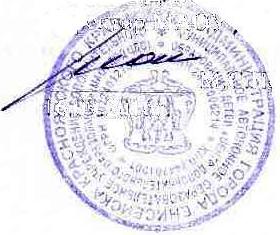 УТВЕРЖДАЮДиректор МАОУ ДОД ЦДО____________ М.С.Пожога16.09.2016г.Составитель:Неверов Д.А.,педагог дополнительного образования МАОУ ДОД ЦДО№п/пТема занятияКол.часовДатаОсновные вопросы, рассматриваемые назанятииПланируемые результатыПланируемые результатыПланируемые результаты№п/пТема занятияКол.часовДатаОсновные вопросы, рассматриваемые назанятииПредметныеМетапредметныеЛичностные1Вводное занятие. Основы работы с NXT.26.09Рассказ о развитии робототехники в мировом сообществе и в частности в России. Показ видео роликов о роботах и роботостроении.Правила техники безопасности.Проявление познавательного интереса и активности в данной областиСоблюдение норм и правил культуры трудаВладение кодами и методами чтения и способам графического представления2Среда конструирования - знакомство с деталямиконструктора. 48.09, 13.09Твой конструктор (состав, возможности) - Основные детали (название и назначение) - Датчики (назначение, единицы измерения) - Двигатели - Микрокомпьютер NXT - Аккумулятор (зарядка, использование) Названия и назначения деталей- Как правильно разложить детали в наборе Развитие трудолюбия и ответственности за качество своей деятельностиАлгоритмизированное планирование процесса познавательной трудовой деятельности.Планирование технологического процесса и процесса труда. 3Способы передачи движения. Понятия о редукторах.415.09, 20.09Зубчатые передачи, их виды. Применение зубчатых передач в технике.Различные виды зубчатых колес. Передаточное число.Сочетание образного и логического мышления в процессе деятельности.Виртуальное и натурное моделирование технических объектовПроявление технико-технологического мышления при организации своей деятельности.4Программа Lego Mindstorm. 422.09, 27.09Знакомство с запуском программы, ееИнтерфейсом.Команды, палитры инструментов.Подключение NXT.Контроль промежуточных и конечных результатов труда по установленным критериям.Алгоритмизированное планирование процесса познавательной трудовой деятельности.Проявление познавательных интересов  и активности в технологической деятельности.5Понятие команды, программа и программирование429.09, 04.10Визуальные языки программирования.Разделы программы, уровни сложности.  Знакомство с RCX. Передача и запуск программы. Окно инструментов. Изображение команд в программе и на схеме. Проявление познавательного интереса и активности в данной областиАлгоритмизированное планирование процесса познавательной трудовой деятельности.Владение кодами и методами чтения и способам графического представления6Дисплей. Использование дисплея NXT.206.10Дисплей. Использование дисплея NXT.Создание анимации.Сочетание образного и логического мышления в процессе деятельностиАлгоритмизированное планирование процесса познавательной трудовой деятельности.Проявление технико-технологического мышления при организации своей деятельности7Знакомство с моторами и датчиками. 411.10, 13.10Серводвигатель. Устройство и применение. Тестирование (Try me) - Мотор - Датчик освещенности - Датчик звука - Датчик касания - Ультразвуковой датчик Структура меню NXT Снятие показаний с датчиков (view) Тестирование моторов  и датчиков.Развитие трудолюбия и ответственности за качество своей деятельностиСогласование и координация совместной трудовой деятельности с другими её участниками.Проведение необходимых опытов и исследований при проектировании объектов труда8Сборка простейшего робота, по инструкции.418.10, 20.10- Сборка модели по технологическим картам. - Составление простой программы для модели, используя встроенные возможности NXT (программа из ТК + задания на понимание принципов создания программ) Развитие трудолюбия и ответственности за качество своей деятельностиАлгоритмизированное планирование процесса познавательно трудовой деятельностиПланирование технологического процесса и процесса труда. Формирование рабочей группы9Программное обеспечение NXT. Создание простейшей программы.425.10, 27.10Составление простых программ по линейным и псевдолинейным алгоритмам.Владение алгоритмами решения технико-технологических задачАлгоритмизированное планирование процесса познавательно трудовой деятельностиПланирование технологического процесса и процесса труда.10Управление одним мотором. 401.11, 03.11Движение вперёд-назад Использование команды « Жди»Загрузка программ в NXTВладение алгоритмами решения технико-технологических задачСамостоятельная организация  и выполнение творческих работПроявление технико-технологического мышления при организации своей деятельности11Самостоятельная творческая работа учащихся408.11, 10.11Самостоятельная творческаяработа учащихсяВладение способами научной организации трудаПланирование технологического процесса  и процесса труда.Развитие трудолюбия и ответственности за качество своей деятельности.12Управление двумя моторами. Езда по квадрату. Парковка415.11, 17.11Управление двумя моторами с помощью команды Жди• Использование палитры команд и окна Диаграммы• Использование палитры инструментов• Загрузка программ в NXTСочетание образного и логического мышления в процессе деятельности.Планирование технологического процесса  и процесса труда.Развитие трудолюбия и ответственности за качество своей деятельности.13Использование датчика касания. Обнаружения касания.422.11, 24.11Создание двухступенчатых программ• Использование кнопки Выполнять много раз для повторениядействий программы• Сохранение и загрузка программСочетание образного и логического мышления в процессе деятельности.Согласование и координация совместной трудовой деятельности с другими её участниками.Развитие трудолюбия и ответственности за качество своей деятельности.14Использование датчика звука. Создание двухступенчатых программ.429.11, 01.12Блок воспроизведение.Настройка концентратора данных блока «Звук»Подача звуковых сигналов при касании. Сочетание образного и логического мышления в процессе деятельности.Согласование и координация совместной трудовой деятельности с другими её участниками.Развитие трудолюбия и ответственности за качество своей деятельности.15Самостоятельная творческая работа учащихся806.12, 08.12, 13.12, 15.12Самостоятельная творческаяработа учащихсяРациональное использование учебной и дополнительной информации для создания объектов труда.Самостоятельная организация  и выполнение творческих работПроявление технико-технологического мышления при организации своей деятельности16Использование датчика освещённости. Калибровка датчика. Обнаружение черты. Движение по линии.420.12, 22.12Использование Датчика Освещенности в команде Жди• Создание многоступенчатых программСочетание образного и логического мышления в процессе деятельности.Планирование технологического процесса  и процесса трудаПроявление технико-технологического мышления при организации своей деятельности17Составление программ с двумя датчиками освещённости. Движение по линии.427.12, 29.12Движение вдоль линии с применением двух датчиков освещенности.Сочетание образного и логического мышления в процессе деятельности.Планирование технологического процесса  и процесса трудаПроявление технико-технологического мышления при организации своей деятельности18Самостоятельная творческая работа учащихся412.01, 17.01Самостоятельная творческаяработа учащихсяРациональное использование учебной и дополнительной информации для создания объектов труда.Планирование технологического процесса  и процесса трудаПроявление технико-технологического мышления при организации своей деятельности19Использование датчика расстояния. Создание многоступенчатых программ619.01, 24.01, 26.01Ультразвуковой датчик. Определение роботом расстояния до препятствияВладение алгоритмами решения технико-технологических задачАлгоритмизированное планирование процесса познавательно трудовой деятельностиРазвитие трудолюбия и ответственности за качество своей деятельности.20Составление программ включающих в себя ветвление в среде NXT-G431.01, 02.02Отображение параметров настройки Блока Добавление Блоков в Блок «Переключатель»Перемещение Блока «Переключатель» Настройка Блока «Переключатель»Владение алгоритмами решения технико-технологических задачАлгоритмизированное планирование процесса познавательно трудовой деятельностиПроявление технико-технологического мышления при организации своей деятельности21Блок «Bluetooth», установка соединения. Загрузка с компьютера.407.02, 09.02Включение/выключениеУстановка соединенияЗакрытие соединенияНастройка концентратора данных Блока «Bluetooth соединение»Владение алгоритмами решения технико-технологических задачАлгоритмизированное планирование процесса познавательно трудовой деятельностиПроявление технико-технологического мышления при организации своей деятельности22Изготовление робота исследователя.414.02, 16.02Сборка робота исследователя. Составление программы для  датчика расстояния и освещённости.Рациональное использование учебной и дополнительной информации для создания объектов труда.Планирование технологического процесса  и процесса трудаОвладение установками, нормами и правилами научной организации умственного и физического труда.23Работа в Интернете.421.02, 28.02Поиск информации о Лего-состязаниях, описаний моделейРациональное использование учебной и дополнительной информации для создания объектов труда.Поиск новых решений возникшей технической проблемы.Выражение желания учиться и трудиться для удовлетворения текущих и перспективных потребностей.24Разработка конструкций для соревнований602.03, 07.03, 09.03Выбор оптимальной конструкции, изготовление, испытание и внесение конструкционных изменений.Ориентация в имеющихся средствах и технологиях создания объектов труда.Использование дополнительной информации при проектировании и создании объектов.Проявление познавательных интересов и активности в предметно технологической деятельности.25Составление программ  «Движение по линии». Испытание робота.814.03, 16.03, 21.03, 23.03Составление программ. Испытание, выбор оптимальной программы.Владение алгоритмами решения технико-технологических задачАлгоритмизированное планирование процесса познавательно трудовой деятельностиПроявление технико-технологического мышления при организации своей деятельности26Составление программ для «Кегельринг». Испытание робота.828.03, 30.03, 04.04, 06.04Составление программ. Испытание, выбор оптимальной программы.Владение алгоритмами решения технико-технологических задачАлгоритмизированное планирование процесса познавательно трудовой деятельностиПроявление технико-технологического мышления при организации своей деятельности27Прочность конструкции и способы повышения прочности.411.04, 13.04Понятие: прочность конструкции. Показ видео роликов о роботах участниках соревнования «Сумо»Развитие трудолюбия и ответственности за качество своей деятельностиПоиск новых решений возникшей технической проблемы.Проявление технико-технологического мышления при организации своей деятельности28Разработка конструкции для соревнований «Сумо»1018.04, 20.04, 25.04, 27.04, 02.05Испытание конструкции и программ. Устранение неисправностей. Совершенствование конструкции.Рациональное использование учебной и дополнительной информации для создания объектов труда.Использование дополнительной информации при проектировании и создании объектовПроявление технико-технологического мышления при организации своей деятельности29Подготовка к соревнованиям1204.05, 11.05, 16.05, 18.05, 23.05, 25.05Испытание конструкции и программ. Устранение неисправностей. Совершенствование конструкции.Рациональное использование учебной и дополнительной информации для создания объектов труда.Использование дополнительной информации при проектировании и создании объектовПроявление технико-технологического мышления при организации своей деятельности30Подведение итогов230.05Защита индивидуальных и коллективных проектов.